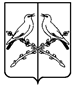 АДМИНИСТРАЦИЯ НИЖНЕКАМЕНСКОГО СЕЛЬСКОГО ПОСЕЛЕНИЯТАЛОВСКОГО МУНИЦИПАЛЬНОГО РАЙОНА ВОРОНЕЖСКОЙ ОБЛАСТИРАСПОРЯЖЕНИЕот 31 января 2023 года № 4 п. Нижняя Каменка Об организации и проведении противопаводковых мероприятий на территории Нижнекаменского сельского поселения в 2023 году	В соответствии с Федеральным законом Российской Федерации от 21.12.1994 № 68-ФЗ «О защите населения и территорий от чрезвычайных ситуаций природного и техногенного характера», Федеральным законом Российской Федерации от 21.07.1997 № 117-ФЗ «О безопасности гидротехнических сооружений», постановлением правительства Российской Федерации от 30.12.2003 № 794 «О единой государственной системе предупреждения и ликвидации чрезвычайных ситуаций», законом Воронежской области от 16.05.1997 № 3-II-ОЗ «О защите населения и территории области от чрезвычайных ситуаций природного и техногенного характера» и в целях своевременной подготовки и обеспечения безаварийного пропуска паводковых вод, минимизации последствий возможных чрезвычайных ситуаций, организации жизнеобеспечения населения, попавшего в зону подтопления (затопления), и снижения материального ущерба, вызванного прохождения весеннего паводка на территории Нижнекаменского сельского поселения в 2023 году:1. Утвердить состав противопаводковой комиссии Нижнекаменского сельского поселения (приложение № 1);2. Утвердить План организации и проведения противопаводковых мероприятий на территории Нижнекаменского сельского поселения в 2023 году (приложение № 2); 3. Контроль исполнения распоряжения оставляю за собой.Приложение № 1к распоряжению администрацииНижнекаменского сельского поселенияот 31.01.2023 № 4СОСТАВ противопаводковой комиссии Нижнекаменского сельского поселенияПредседатель комиссии:Турищева Н.Н. – глава Нижнекаменского сельского поселения.Заместитель председателя комиссии:Деврешев М.Р.– старший инспектор администрации Нижнекаменского сельского поселенияЧлены комиссии:Фуфаева М.А. – уполномоченный на решение задач в области предупреждения и ликвидации чрезвычайных ситуаций Фуфаев С.В. – арендатор пруда п. Нижняя Каменка (по согласованию);Богатырев В.Н. – арендатор пруда п. Утиновка (по согласованию).  ПЛАНорганизации и проведения противопаводковых мероприятий на территории Нижнекаменского сельского поселения в 2023 году Глава Нижнекаменского сельского поселенияН.Н. Турищева Приложение № 2к распоряжению администрации Нижнекаменского сельского поселения  от 31.01.2023 № 4 №п/пВыполняемые мероприятияОтветственные исполнителиСрокивыполненияОтметка о выполнении1.Проведение комплекса мероприятий по подготовке муниципальных и бесхозных гидротехнических сооружений к безаварийному прохождению весеннего паводка. Обеспечение при необходимости снижения уровня воды до безопасных отметок с обязательным информированием населения, попадающего в зону возможного затопленияГлава Нижнекаменского с/пТурищева Н.Н.Противопаводковая комиссиядо 28.02.20232Обеспечение контроля за проведением комплекса мероприятий по подготовке гидротехнических сооружений, находящихся в собственности (аренде) физических лиц и эксплуатирующих организаций, на подведомственной территории к безаварийному прохождению весеннего паводкаГлава Нижнекаменского с/пТурищева Н.Н.Противопаводковая комиссияДо 28.02.20233.Корректировка паспортов территории в части, касающейся паводковых мероприятийУполномоченный на решение задач в области предупреждения и ликвидации ЧСФуфаева М.А.до 28.02.20234.Создание необходимого запаса дезинфицирующих средств с целью дезинфекции источников централизованного и децентрализованного водоснабжения, мест сбора отходов и территории, попадающей в зону затопления (подтопления)Глава Нижнекаменского с/пТурищева Н.Н.до 28.02.20235.Создание необходимого запаса дезинфицирующих средств с целью недопущения выплода насекомых и миграции грызунов с затопленной территорииГлава Нижнекаменского с/пТурищева Н.Н.до 28.02.20236.Уточнение мероприятий по организации эвакуации населения (при необходимости), попадающего в зоны подтопления (затопления) и его первоочередному жизнеобеспечению, уточнение и подготовка мест временного размещения эвакуируемого населенияГлава Нижнекаменского с/пТурищева Н.Н.28.02.20237.Информирование населения о правилах поведения при возникновении чрезвычайных ситуаций, вызванных весенним паводком, а также о необходимости страхования жизни, здоровья и имущества физических лиц от ущерба на затапливаемых территориях.Глава Нижнекаменского с/пТурищева Н.Н.Противопаводковая комиссияв период прохождения весеннего паводка8.Выставление по берегам водоёмов предупреждающих аншлагов и знаков, запрещающих выход граждан и выезд транспорта на лёдГлава Нижнекаменского с/пТурищева Н.Н.Противопаводковая комиссиядо 15.02.20239.Разработка комплекса неотложных мероприятий по защите населенных пунктов и объектов муниципальной собственности от затоплений (подтоплений), подготовке периодически затапливаемых территорий к безаварийному пропуску паводковых вод в 2023 годуГлава Нижнекаменского с/пТурищева Н.Н.до 10.02.202310.Организация очистки систем водоотведения населенных пунктов, подготовка водопропускных сооружений на дорогах общего пользования местного значения к безаварийному прохождению паводковых водГлава Нижнекаменского с/пТурищева Н.Н.Противопаводковая комиссиядо 01.03.202311.Установка (на время пикового прохождения паводка) круглосуточного наблюдения за уровнем воды в водоемах и реках, техническим состоянием ГТС, расположенных на территории поселенияГлава Нижнекаменского с/пТурищева Н.Н.Противопаводковая комиссияв период прохождения весеннего паводка12.Организация докладов в ЕДДС об уровнях воды на водоемах и реках, расположенных на территории поселения, с момента подъема уровня воды (по состоянию на 08.00 и 20.00)Глава Нижнекаменского с/пТурищева Н.Н..в период прохождения весеннего паводка13.Осуществление постоянного лабораторного контроля качества воды в случае затопления водозаборных зон, находящихся на территории населенных пунктов Глава Нижнекаменского с/пТурищева Н.Н.в период прохождения весеннего паводка14.Организация проведения дезинфекционных мероприятий источников централизованного и децентрализованного (колодцы, каптажи, родники) водоснабжения, попадающих в зону затопления (подтопления)Глава Нижнекаменского с/пТурищева Н.Н.в период прохождения весеннего паводка15Организация проведения дезинфекционных мероприятий по очистке мест сбора отходов, а также территорий, попадающих в зону затопления (подтопления)Глава Нижнекаменского с/пТурищева Н.Н.в период прохождения весеннего паводка16.Участие в оповещении населения при угрозе возникновения или возникновении чрезвычайной ситуации муниципального характера, вызванной прохождением весеннего паводка Глава Нижнекаменского с/пТурищева Н.Н.Уполномоченный на решение задач в области предупреждения и ликвидации ЧСФуфаева М.А.в период прохождения весеннего паводка